Голос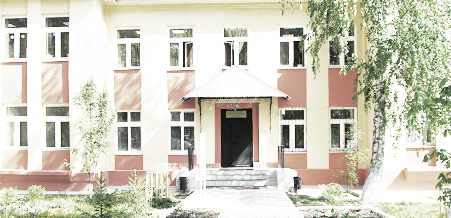 ДУБРАВЫПЕЧАТНОЕ СРЕДСТВО ИНФОРМАЦИИ АДМИНИСТРАЦИИ ГОРОДСКОГО ПОСЕЛЕНИЯ ПЕТРА ДУБРАВА муниципального района Волжский Самарской области   Четверг 16 сентября 2021года № 24 (210)ОФИЦИАЛЬНОЕ ОПУБЛИКОВАНИЕМежрайонная ИФНС России №16 по Самарской области информирует:Межрайонная ИФНС России №16 по Самарской области доводит до сведения налогоплательщиков о необходимости применения контрольно-кассовой техники на рынках, ярмарках и иных торговых пространствах.В настоящее время Федеральная налоговая служба продолжает реализацию проекта по исключению недобросовестного поведения на рынках, ярмарках и иных торговых пространствах.Цель проекта - сокращение теневого оборота и обеление деятельности хозяйствующих субъектов на рынках, создание равных, конкурентных условий ведения бизнеса. В ходе информационной кампании, целью которой являлось разъяснение норм законодательства и побуждение налогоплательщиков к регистрации и применению ККТ, предпринимателям было вручено более 3,5 тыс. уведомлений о необходимости привести свою деятельность в соответствие с действующим законодательством. Результатом явилось увеличение зарегистрированной контрольно-кассовой техники в 2 раза. Необходимо отметить, что на этапе информационной кампании в отношении  предпринимателей, которые должны были зарегистрировать ККТ, но по каким-то причинам этого не сделали, меры административного воздействия не применялись.В дальнейшем, по завершении информационной кампании, налогоплательщики, не зарегистрировавшие контрольно-кассовую технику, были привлечены к административной ответственности.На сегодняшний день предприниматели, которые в соответствии с нормами законодательства должны применять ККТ, ее зарегистрировали.Важно отметить, что необходимо не только приобрести и зарегистрировать контрольно-кассовую технику, но и применять ее – фиксировать каждый производимый расчет (как наличный, так и безналичный).У налоговых органов имеется аналитический инструмент, который позволяет осуществлять мониторинг применения ККТ и выявлять предпринимателей, которые не фиксируют каждый произведенный расчет. В отношении них незамедлительно проводятся контрольные мероприятия, по результатам которых недобросовестные участники рынка привлекаются к административной ответственности. Так, в период с мая по август 2021 года 133 налогоплательщика, осуществляющие расчеты на рынках, но не применяющие контрольно-кассовую технику (даже после неоднократных предупреждений со стороны налоговых органов) привлечены к административной ответственности. Такой мониторинг проводится на постоянной основе и количество проводимых проверок по вопросу применения ККТ нормами законодательства не ограничено.Административная ответственность за неприменение ККТ: - административный штраф на должностных лиц в размере от 1/4 до 1/2 размера суммы расчета, осуществленного без применения контрольно-кассовой техники, но не менее 10 тыс. рублей; - на юридических лиц - от 3/4 до одного размера суммы расчета, осуществленного без применения контрольно-кассовой техники, но не менее 30 тыс. рублей.При этом привлечение к административной ответственности не влечет за собой дальнейшее прекращение обязательств по применению ККТ, следовательно, каждое выявленное неприменение контрольно-кассовой техники должно сопровождаться исправлением допущенной ошибки и формированием кассового чека коррекции на зарегистрированной ККТ.Обращаем внимание, что большинство предпринимателей, которые осуществляют деятельность на рынках, ярмарках и иных подобных торговых пространствах применяют патентную систему налогообложения и выручка, полученная с применением контрольно-кассовой техники, не влияет на сумму налога (при условии не превышения размера выручки в 60 млн. руб. в год).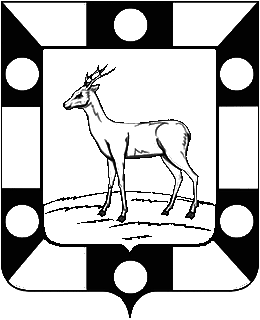 АДМИНИСТРАЦИЯ ГОРОДСКОГО  ПОСЕЛЕНИЯ ПЕТРА ДУБРАВАМУНИЦИПАЛЬНОГО РАЙОНА ВОЛЖСКИЙ САМАРСКОЙ ОБЛАСТИПОСТАНОВЛЕНИЕ10.09.2021   №  208«Об утверждении Плана противодействия коррупции в Администрациигородского  поселения Петра Дубрава муниципального района Волжский Самарской области на 2021-2022 годы»	В соответствии с Федеральным законом от 25.12.2008 № 273-ФЗ «О противодействии коррупции», Указом Президента Российской Федерации от 29.06.2018 № 378 «О национальном плане противодействия коррупции на 2018-2020 годы» и в целях повышения эффективности деятельности Администрации городского поселения Петра Дубрава муниципального района Волжский Самарской области по профилактике коррупционных правонарушений,  Администрация  городского поселения Петра Дубрава муниципального района Волжский Самарской области ПОСТАНОВЛЯЕТ:Утвердить План противодействия коррупции в Администрации городского поселения Петра Дубрава муниципального района Волжский Самарской области на 2021-2022 годы  согласно приложению.Разместить настоящее постановление на официальном сайте Администрации поселения в сети «Интернет», опубликовать в печатном средстве информации г.п. Петра Дубрава «Голос Дубравы»  Контроль за исполнением настоящего постановления оставляю за собой.Настоящее постановление вступает в силу со дня подписания.Глава городского поселенияПетра Дубрава                                                                              В.А.КрашенинниковСобрание Представителей городского поселения Петра Дубравамуниципального района Волжский Самарской областиЧетвертого  созываРЕШЕНИЕО Порядке  сообщения лицами, замещающими муниципальные должности городского поселения Петра Дубрава муниципального района Волжский Самарской области, о возникновении личной заинтересованности, при исполнении должностных обязанностей, которая приводит или может привести к конфликту интересов10.09.2021                                                              	                  № 52В соответствии с частью 4.1 статьи 12.1  Федерального закона от 25.12.2008          № 273-ФЗ «О противодействии коррупции», пунктом 8 Указа Президента Российской Федерации от 22.12.2015  № 650 «О порядке сообщения лицами, замещающими отдельные государственные должности Российской Федерации, должности федеральной государственной службы и иными лицами о возникновении личной заинтересованности при исполнении должностных обязанностей, которая приводит или может привести к конфликту интересов, и о внесении изменений в отдельные законодательные акты Президента Российской Федерации», Собрание Представителей городского поселения Петра Дубрава муниципального района Волжский Самарской области  Р Е Ш И Л О:	 1. Утвердить Порядок сообщения лицами, замещающими муниципальные должности городского поселения Петра Дубрава муниципального района Волжский Самарской области, о возникновении личной заинтересованности, при исполнении должностных обязанностей, которая приводит или может привести к конфликту интересов, согласно Приложению к данному решению.	2. Опубликовать данное решение в печатном средстве информации г.п. Петра Дубрава «Голос Дубравы», разместить на официальном сайте Администрации городского поселения Петра Дубрава в сети Интернет.	3. Настоящее решение вступает в силу со дня его официального опубликования.Глава городского поселения                                                                В.А.КрашенинниковПредседатель Собрания представителей                                                 Л.Н.ЛарюшинаПриложение к  решению Собрания представителей городского поселения Петра Дубраваот 10.09.2021 № 52ПОРЯДОК сообщения лицами, замещающими муниципальные должности городского поселения Петра Дубрава муниципального района Волжский Самарской области, о возникновении личной заинтересованности, при исполнении должностных обязанностей, которая приводит или может привести к конфликту интересов      1.Порядок сообщения лицами, замещающими муниципальные должности городского поселения Петра Дубрава муниципального района Волжский Самарской области, о возникновении личной заинтересованности, при исполнении должностных обязанностей, которая приводит или может привести к конфликту интересов (далее – Порядок) определяет процедуру сообщения лицами, замещающими  муниципальные должности  в городском поселении Петра Дубрава муниципального района Волжский Самарской области, о возникновении личной заинтересованности, при исполнении должностных обязанностей, которая приводит или может привести к конфликту интересов.       2.Лица, замещающие муниципальные должности в городском поселении Петра Дубрава муниципального района Волжский Самарской области, обязаны в соответствии с законодательством Российской Федерации о противодействии коррупции сообщать о возникновении личной заинтересованности, при исполнении должностных обязанностей, которая приводит или может привести к конфликту интересов, а также принимать меры по предотвращению или урегулированию конфликта интересов.       3. Настоящий Порядок распространяется на Главу городского поселения Петра Дубрава муниципального района Волжский Самарской области, председателя Собрания Представителей городского поселения Петра Дубрава муниципального района Волжский Самарской области.       4.Под конфликтом интересов в настоящем Порядке понимается ситуация, при которой личная заинтересованность (прямая или косвенная) лица, замещающего муниципальную должность в городском поселения Петра  Дубрава муниципального района Волжский Самарской области, влияет или может повлиять на надлежащее, объективное и беспристрастное осуществление им полномочий.         Под личной заинтересованностью в настоящем Порядке понимается возможность получения доходов в виде денег, иного имущества, в том числе, имущественных прав, услуг имущественного характера, результатов выполненных работ или каких-либо выгод (преимуществ) лицом, указанным в пункте 3 настоящего Порядка, и (или) состоящими с ним в близком родстве или свойстве лицами (родителями, супругами, детьми, братьями, сестрами, а также братьями, сестрами, родителями, детьми супругов, супругами детей) гражданами или организациями, с которыми лицо, указанное в пункте 3 настоящего Порядка, и (или) лица, состоящие с ним в близком родстве или свойстве, связаны имущественными , корпоративными или иными близкими отношениями.      5.Сообщение о возникновении личной заинтересованности оформляется в двух экземплярах в письменной форме в виде уведомления о возникновении личной заинтересованности при осуществлении полномочий, которая приводит или может привести к конфликту интересов (далее – уведомление).       Уведомление составляется в произвольной форме или по форме, согласно приложению № 1 к настоящему Порядку.       6.Лица, замещающие муниципальные должности в городском поселении Петра Дубрава муниципального района Волжский Самарской области, направляют уведомление в комиссию по контролю за соблюдением лицами, замещающими муниципальные должности в городском поселении Петра Дубрава муниципального района Волжский Самарской области, ограничений, запретов, исполнения обязанностей, установленных законодательством Российской Федерации о противодействии коррупции (далее – комиссия), положение о которой принимается Собранием Представителей городского поселения Петра Дубрава.       7.В уведомлении указывается следующая информация:     1) фамилия, имя отчество лица, замещающего муниципальные должности в городском поселении Петра Дубрава муниципального района Волжский Самарской области;     2) наименование занимаемой должности;     3) излагаемая в свободной форме информация о ситуации, при которой личная заинтересованность (прямая или косвенная) влияет или может повлиять на надлежащее , объективное и беспристрастное осуществление полномочий;      4) описание полномочий, на осуществление которых может негативно повлиять либо негативно влияет личная заинтересованность;     5) дата направления уведомления;     6) личная подпись.        8. К уведомлению могут прилагаться имеющиеся в распоряжении лица направившего уведомление материалы, подтверждающие суть изложенного в уведомлении.       9.Лица, замещающие муниципальные должности в городском поселении Петра Дубрава муниципального района Волжский Самарской области, обязаны направить уведомление  в тот же день, когда им стало известно о личной заинтересованности при осуществлении полномочий, которая приводит или может привести к конфликту интересов (при невозможности направления уведомления в тот же день, не позднее рабочего дня, следующего за днем, когда им стало известно о возникновении личной заинтересованности при осуществлении  полномочий, которые приводит или может привести к конфликту интересов).      В случае если лицо, замещающее муниципальную должность в городском поселении Петра Дубрава муниципального района Волжский Самарской области не имеет возможности передать уведомление лично, оно должно быть им направлено в адрес комиссии заказным письмом с уведомлением о вручении  и описью вложений.      10.Уведомление подлежит регистрации в журнале регистрации уведомлений о возникновении личной заинтересованности при осуществлении полномочий, которая приводит или может привести к конфликту интересов (далее – журнал регистрации уведомлений).       Форма журнала указана в приложении 2 к настоящему Порядку.      11.Листы журнала регистрации уведомлений должны быть пронумерованы, прошнурованы и скреплены подписью лица, ответственного за ведение журнала в Собрании Представителей городского поселения Петра Дубрава и печатью Собрания Представителей городского поселения Петра Дубрава.      12.Вжурнале регистрации уведомлений указываются:     1)  порядковый номер уведомления;     2) дата и время приема уведомления;     3) фамилия, имя, отчество лица, замещающего муниципальную должность в городском поселении Петра Дубрава муниципального района Волжский Самарской области, представившего уведомление;     4) краткое содержание уведомления;     5) фамилия, имя, отчество лица, зарегистрировавшего уведомление;    6) подпись лица, зарегистрировавшего уведомление:    7) дата и время передачи уведомления председателю комиссии.    13.На уведомлении ставится отметка о его поступлении посредством указания даты поступления и входящего номера.    14.Один экземпляр уведомления с отметкой о принятии передается лицу, замещающему муниципальную должность в городского поселения Петра Дубрава муниципального района Волжский Самарской области, один экземпляр направляется председателю комиссии.    При поступлении уведомления заказным письмом лицо, ответственное за ведение журнала в Собрании Представителей городского поселения Петра Дубрава, направляет один экземпляр уведомления с отметкой о приеме по указанному в письме адресу в течение трех дней со дня регистрации.      15.При поступлении уведомления от лица, замещающего муниципальную должность в городском поселении Петра Дубрава муниципального района Волжский Самарской области, председатель комиссии принимает решение о проведении заседания комиссии . Заседание комиссии проводится в течение трех дней со дня поступления уведомления.Приложение № 1                   к Порядку сообщения лицами, замещающими муниципальные должности городского поселения Петра Дубрава муниципального района Волжский Самарской области, о возникновении личной заинтересованности, при исполнении должностных обязанностей, которая приводит или может привести к конфликту интересовВ комиссию по контрою за соблюдение лицами, замещающими муниципальные должностив городском поселении Петра Дубрава муниципального района Волжский Самарской области, ограничений, запретов, исполнения обязанностей, установленных законодательством Российской Федерациио противодействии коррупции от________________________________________________________________________________________________(ФИО лица, замещающего муниципальную должность)УВЕДОМЛЕНИЕо возникновении личной заинтересованности при осуществлении полномочий     В соответствии с частью 41. Статьи 12.1 Федерального закона от 25.12.2007 № 273-ФЗ «О противодействии коррупции» сообщаю о том, что1._______________________________________________________________________________________________________________________________________________________________________(излагается информация о ситуации, при которой личная заинтересованность (прямая или косвенная) лица замещающего муниципальную должность, влияет или может повлиять на надлежащее, объективное и беспристрастное осуществление им своих полномочий)2._______________________________________________________________________________________________________________________________________________________________________(описываются полномочия, на осуществление которых может негативно повлиять либо негативно влияет личная заинтересованность)3.______________________________________________________________________________________________________________________________________________________________________ (дополнительные сведения, предложения по урегулированию конфликта интересов (при наличии))Приложение:____________________  (при наличии)                                                                                                                    ____________________________________________________(личная подпись лица, замещающего муниципальную должность)«___» _____________ 20__ года.Приложение № 2                   к Порядку сообщения лицами, замещающими муниципальные должности городского поселения Петра Дубрава муниципального района Волжский Самарской области, о возникновении личной заинтересованности, при исполнении должностных обязанностей, которая приводит или может привести к конфликту интересовЖУРНАЛрегистрации уведомлений о возникновений личной заинтересованности при осуществлении полномочий, которая приводит или может привести к конфликту интересов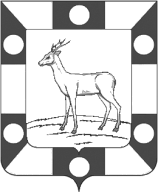 АДМИНИСТРАЦИЯ ГОРОДСКОГО ПОСЕЛЕНИЯ ПЕТРА ДУБРАВА 
МУНИЦИПАЛЬНОГО РАЙОНА ВОЛЖСКИЙ САМАРСКОЙ ОБЛАСТИПОСТАНОВЛЕНИЕ от  16.09.2021  №  212О начале отопительного сезона 2021-2022 гг. на территории городского поселения Петра Дубрава       В соответствии с Федеральным законом от 06.10.2003 № 131-ФЗ «Об общих принципах организации местного самоуправления в Российской Федерации», и в связи с понижением среднесуточной температуры наружного воздуха, Администрация городского поселения Петра Дубрава муниципального района Волжский Самарской области ПОСТАНОВЛЯЕТ:        1.Начать отопительный сезон 2021-2022 гг. на территории городского поселения Петра Дубрава муниципального района Волжский Самарской области на социально-значимых объектах и на объектах жилищного фонда с 16.09.2021 года.        2.Руководителям предприятий МУП «Теплообеспечение» (по согласованию), ФКП «Самарский завод «Коммунар» (по согласованию), имеющим на своем балансе котельные, обеспечить пробный пуск тепла и принять соответствующие меры по теплообеспечению школы, детских и лечебных учреждений, а также объектов культуры и жилищного фонда.        3.Товариществам собственников жилья, управляющим компаниям, осуществляющим содержание многоквартирных домов, расположенных на территории поселения, предлагается в кратчайшие сроки предоставить в Администрацию поселения графики подачи тепловой энергии в обслуживаемые многоквартирные дома.        4.Опубликовать настоящее постановление в печатном средстве информации г.п. Петра Дубрава «Голос Дубравы» и разместить на официальном сайте Администрации поселения в сети «Интернет».        5.Контроль за исполнением настоящего постановления оставляю за собой.Глава городского поселенияПетра Дубрава                                                                                        В.А.КрашенинниковУТВЕРЖДЕНО Постановлением Администрации                                                                 городского  поселения Петра Дубрава               от    10.09.2021 №  208   Планпо противодействию коррупции в Администрации городского поселения Петра Дубрава муниципального района Волжский Самарской областина 2021-2022 гг. УТВЕРЖДЕНО Постановлением Администрации                                                                 городского  поселения Петра Дубрава               от    10.09.2021 №  208   Планпо противодействию коррупции в Администрации городского поселения Петра Дубрава муниципального района Волжский Самарской областина 2021-2022 гг. УТВЕРЖДЕНО Постановлением Администрации                                                                 городского  поселения Петра Дубрава               от    10.09.2021 №  208   Планпо противодействию коррупции в Администрации городского поселения Петра Дубрава муниципального района Волжский Самарской областина 2021-2022 гг. УТВЕРЖДЕНО Постановлением Администрации                                                                 городского  поселения Петра Дубрава               от    10.09.2021 №  208   Планпо противодействию коррупции в Администрации городского поселения Петра Дубрава муниципального района Волжский Самарской областина 2021-2022 гг. УТВЕРЖДЕНО Постановлением Администрации                                                                 городского  поселения Петра Дубрава               от    10.09.2021 №  208   Планпо противодействию коррупции в Администрации городского поселения Петра Дубрава муниципального района Волжский Самарской областина 2021-2022 гг. УТВЕРЖДЕНО Постановлением Администрации                                                                 городского  поселения Петра Дубрава               от    10.09.2021 №  208   Планпо противодействию коррупции в Администрации городского поселения Петра Дубрава муниципального района Волжский Самарской областина 2021-2022 гг. УТВЕРЖДЕНО Постановлением Администрации                                                                 городского  поселения Петра Дубрава               от    10.09.2021 №  208   Планпо противодействию коррупции в Администрации городского поселения Петра Дубрава муниципального района Волжский Самарской областина 2021-2022 гг. УТВЕРЖДЕНО Постановлением Администрации                                                                 городского  поселения Петра Дубрава               от    10.09.2021 №  208   Планпо противодействию коррупции в Администрации городского поселения Петра Дубрава муниципального района Волжский Самарской областина 2021-2022 гг. УТВЕРЖДЕНО Постановлением Администрации                                                                 городского  поселения Петра Дубрава               от    10.09.2021 №  208   Планпо противодействию коррупции в Администрации городского поселения Петра Дубрава муниципального района Волжский Самарской областина 2021-2022 гг. №№п/пМероприятиеМероприятиеСрок исполненияСрок исполненияИсполнителиИсполнителиИсполнителиПРАВОВОЕ ОБЕСПЕЧЕНИЕ ПРОТИВОДЕЙСТВИЯ КОРРУПЦИИ ПРАВОВОЕ ОБЕСПЕЧЕНИЕ ПРОТИВОДЕЙСТВИЯ КОРРУПЦИИ ПРАВОВОЕ ОБЕСПЕЧЕНИЕ ПРОТИВОДЕЙСТВИЯ КОРРУПЦИИ ПРАВОВОЕ ОБЕСПЕЧЕНИЕ ПРОТИВОДЕЙСТВИЯ КОРРУПЦИИ ПРАВОВОЕ ОБЕСПЕЧЕНИЕ ПРОТИВОДЕЙСТВИЯ КОРРУПЦИИ ПРАВОВОЕ ОБЕСПЕЧЕНИЕ ПРОТИВОДЕЙСТВИЯ КОРРУПЦИИ ПРАВОВОЕ ОБЕСПЕЧЕНИЕ ПРОТИВОДЕЙСТВИЯ КОРРУПЦИИ ПРАВОВОЕ ОБЕСПЕЧЕНИЕ ПРОТИВОДЕЙСТВИЯ КОРРУПЦИИ ПРАВОВОЕ ОБЕСПЕЧЕНИЕ ПРОТИВОДЕЙСТВИЯ КОРРУПЦИИ 1.1Мониторинг изменений законодательства Российской Федерации на предмет необходимости внесения изменений в правовые акты органов местного самоуправленияМониторинг изменений законодательства Российской Федерации на предмет необходимости внесения изменений в правовые акты органов местного самоуправленияЕжемесячноЕжемесячноЗам. главы поселения Чернышов Г.В.Зам. главы поселения Чернышов Г.В.Зам. главы поселения Чернышов Г.В.1.2Участие в проведении мониторинга правоприменения нормативных правовых актов органов местного самоуправления в соответствии планом мониторинга правоприменения в Российской Федерации на текущий годУчастие в проведении мониторинга правоприменения нормативных правовых актов органов местного самоуправления в соответствии планом мониторинга правоприменения в Российской Федерации на текущий годВ соответствии с ПланомВ соответствии с ПланомЗам. главы поселения Чернышов Г.В.Зам. главы поселения Чернышов Г.В.Зам. главы поселения Чернышов Г.В.1.3Проведение антикоррупционной экспертизы нормативных правовых актов органов местного самоуправления при мониторинге их применения и проектов нормативных правовых актов органов местного самоуправления при проведении их правовой (юридической) экспертизыПроведение антикоррупционной экспертизы нормативных правовых актов органов местного самоуправления при мониторинге их применения и проектов нормативных правовых актов органов местного самоуправления при проведении их правовой (юридической) экспертизыПостоянноПостоянноЗам. главы поселения Чернышов Г.В.Зам. главы поселения Чернышов Г.В.Зам. главы поселения Чернышов Г.В.1.4Размещение проектов нормативных правовых актов органов местного самоуправления на официальных сайтах органов местного самоуправления в информационно-телекоммуникационной сети «Интернет» для организации проведения их независимой антикоррупционной экспертизыРазмещение проектов нормативных правовых актов органов местного самоуправления на официальных сайтах органов местного самоуправления в информационно-телекоммуникационной сети «Интернет» для организации проведения их независимой антикоррупционной экспертизыПостоянноПостоянноВедущий специалист Зольникова С.В.Ведущий специалист Зольникова С.В.Ведущий специалист Зольникова С.В.1.5Закрепление обязанностей по проведению антикоррупционной экспертизы нормативных правовых актов и проектов нормативных правовых актов органов местного самоуправления в должностных инструкциях муниципальных служащих, определение ответственных за ее проведение Закрепление обязанностей по проведению антикоррупционной экспертизы нормативных правовых актов и проектов нормативных правовых актов органов местного самоуправления в должностных инструкциях муниципальных служащих, определение ответственных за ее проведение 3 квартал 2021 года(далее по мере необходимости)3 квартал 2021 года(далее по мере необходимости)Зам. главы поселения Чернышов Г.В.Зам. главы поселения Чернышов Г.В.Зам. главы поселения Чернышов Г.В.1.6Подготовка сводной статистической информации о проведении органами местного самоуправления антикоррупционной экспертизы муниципальных нормативных правовых актов и их проектов. Представление указанной информации в комиссию по противодействию коррупции в муниципальном образовании.Подготовка сводной статистической информации о проведении органами местного самоуправления антикоррупционной экспертизы муниципальных нормативных правовых актов и их проектов. Представление указанной информации в комиссию по противодействию коррупции в муниципальном образовании.На полугодовой основеНа полугодовой основеВедущий специалист Зольникова С.В.Ведущий специалист Зольникова С.В.Ведущий специалист Зольникова С.В.ВОПРОСЫ КАДРОВОЙ ПОЛИТИКИВОПРОСЫ КАДРОВОЙ ПОЛИТИКИВОПРОСЫ КАДРОВОЙ ПОЛИТИКИВОПРОСЫ КАДРОВОЙ ПОЛИТИКИВОПРОСЫ КАДРОВОЙ ПОЛИТИКИВОПРОСЫ КАДРОВОЙ ПОЛИТИКИВОПРОСЫ КАДРОВОЙ ПОЛИТИКИВОПРОСЫ КАДРОВОЙ ПОЛИТИКИВОПРОСЫ КАДРОВОЙ ПОЛИТИКИ2.1. Профилактика коррупционных и иных правонарушений2.1. Профилактика коррупционных и иных правонарушений2.1. Профилактика коррупционных и иных правонарушений2.1. Профилактика коррупционных и иных правонарушений2.1. Профилактика коррупционных и иных правонарушений2.1. Профилактика коррупционных и иных правонарушений2.1. Профилактика коррупционных и иных правонарушений2.1. Профилактика коррупционных и иных правонарушений2.1. Профилактика коррупционных и иных правонарушений2.1.1Организация контроля за представлением лицами, замещающими муниципальные должности, и муниципальными служащими сведений о своих доходах, расходах, об имуществе и обязательствах имущественного характера, а также сведений о доходах, расходах, об имуществе и обязательствах имущественного характера своих супруг (супругов) и несовершеннолетних детей (далее - сведения), в порядке, установленном законодательством РФОрганизация контроля за представлением лицами, замещающими муниципальные должности, и муниципальными служащими сведений о своих доходах, расходах, об имуществе и обязательствах имущественного характера, а также сведений о доходах, расходах, об имуществе и обязательствах имущественного характера своих супруг (супругов) и несовершеннолетних детей (далее - сведения), в порядке, установленном законодательством РФЯнварь – март текущего и последующего годаЯнварь – март текущего и последующего годаЗам. главы поселения Чернышов Г.В.Зам. главы поселения Чернышов Г.В.Зам. главы поселения Чернышов Г.В.2.1.2Организация размещения сведений, представленных муниципальными служащими, в информационно-телекоммуникационной сети «Интернет» на официальном сайте поселения  в порядке, установленном законодательством РФОрганизация размещения сведений, представленных муниципальными служащими, в информационно-телекоммуникационной сети «Интернет» на официальном сайте поселения  в порядке, установленном законодательством РФВ течение 14 дней со дня истечения срока установленного для представления сведенийВ течение 14 дней со дня истечения срока установленного для представления сведенийВедущий специалист Зольникова С.В.Ведущий специалист Зольникова С.В.Ведущий специалист Зольникова С.В.2.1.3Проведение анализа сведений о доходах, расходах, об имуществе и обязательствах имущественного характера, представленных  муниципальными служащимиПроведение анализа сведений о доходах, расходах, об имуществе и обязательствах имущественного характера, представленных  муниципальными служащимиДо 01 июля текущего и последующего годаДо 01 июля текущего и последующего годаЗам. главы поселения Чернышов Г.В.Зам. главы поселения Чернышов Г.В.Зам. главы поселения Чернышов Г.В.2.1.4Представление представителю нанимателя (работодателю) доклада о результатах анализа сведений, представленных муниципальными служащимиПредставление представителю нанимателя (работодателю) доклада о результатах анализа сведений, представленных муниципальными служащимиДо 01 августа текущего и последующего годаДо 01 августа текущего и последующего годаЗам. главы поселения Чернышов Г.В.Зам. главы поселения Чернышов Г.В.Зам. главы поселения Чернышов Г.В.2.1.5Проведение в установленном законом порядке  проверок:- достоверности и полноты сведений о доходах, об имуществе и обязательствах имущественного характера, представляемых гражданами, претендующими на замещение должностей муниципальной службы, муниципальными служащими;- соблюдения муниципальными служащими ограничений и запретов, требований о предотвращении и урегулировании конфликта интересов, исполнения ими обязанностей установленных Федеральным законом от 25.12.2008 № 273-ФЗ «О противодействии коррупции» и  другими федеральными законамиПроведение в установленном законом порядке  проверок:- достоверности и полноты сведений о доходах, об имуществе и обязательствах имущественного характера, представляемых гражданами, претендующими на замещение должностей муниципальной службы, муниципальными служащими;- соблюдения муниципальными служащими ограничений и запретов, требований о предотвращении и урегулировании конфликта интересов, исполнения ими обязанностей установленных Федеральным законом от 25.12.2008 № 273-ФЗ «О противодействии коррупции» и  другими федеральными законамиПри наличии оснований/На основании поступившей информацииПри наличии оснований/На основании поступившей информацииЗам. главы поселения Чернышов Г.В.Зам. главы поселения Чернышов Г.В.Зам. главы поселения Чернышов Г.В.2.1.6Организация ознакомления граждан, поступающих на должности муниципальной службы, с законодательством в сфере противодействия коррупции, в том числе об информирование ответственности за совершение правонарушений, о недопустимости возникновения конфликта интересов и о его урегулировании, о недопущении получения и дачи взятки, о соблюдении ограничений, запретов, требований к служебному поведению, исполнении обязанностейОрганизация ознакомления граждан, поступающих на должности муниципальной службы, с законодательством в сфере противодействия коррупции, в том числе об информирование ответственности за совершение правонарушений, о недопустимости возникновения конфликта интересов и о его урегулировании, о недопущении получения и дачи взятки, о соблюдении ограничений, запретов, требований к служебному поведению, исполнении обязанностейВ течение всего периодаВ течение всего периодаЗам. главы поселения Чернышов Г.В.Зам. главы поселения Чернышов Г.В.Зам. главы поселения Чернышов Г.В.2.1.7Осуществление комплекса организационных, разъяснительных и иных мер по соблюдению муниципальными служащими ограничений, запретов, требований к служебному поведению, исполнению обязанностей, установленных в целях противодействия коррупции, а также по недопущению муниципальными служащими поведения, которое может восприниматься  как обещание или предложение дачи взятки  либо как согласие принять взятку или как просьба о даче взяткиОсуществление комплекса организационных, разъяснительных и иных мер по соблюдению муниципальными служащими ограничений, запретов, требований к служебному поведению, исполнению обязанностей, установленных в целях противодействия коррупции, а также по недопущению муниципальными служащими поведения, которое может восприниматься  как обещание или предложение дачи взятки  либо как согласие принять взятку или как просьба о даче взяткиВ течение всего периодаВ течение всего периодаЗам. главы поселения Чернышов Г.В.Зам. главы поселения Чернышов Г.В.Зам. главы поселения Чернышов Г.В.2.2. Обеспечение соблюдения муниципальными служащими ограничений, запретов, а также исполнения обязанностей, установленных в целях противодействия коррупции, повышение эффективности урегулирования конфликта интересов2.2. Обеспечение соблюдения муниципальными служащими ограничений, запретов, а также исполнения обязанностей, установленных в целях противодействия коррупции, повышение эффективности урегулирования конфликта интересов2.2. Обеспечение соблюдения муниципальными служащими ограничений, запретов, а также исполнения обязанностей, установленных в целях противодействия коррупции, повышение эффективности урегулирования конфликта интересов2.2. Обеспечение соблюдения муниципальными служащими ограничений, запретов, а также исполнения обязанностей, установленных в целях противодействия коррупции, повышение эффективности урегулирования конфликта интересов2.2. Обеспечение соблюдения муниципальными служащими ограничений, запретов, а также исполнения обязанностей, установленных в целях противодействия коррупции, повышение эффективности урегулирования конфликта интересов2.2. Обеспечение соблюдения муниципальными служащими ограничений, запретов, а также исполнения обязанностей, установленных в целях противодействия коррупции, повышение эффективности урегулирования конфликта интересов2.2. Обеспечение соблюдения муниципальными служащими ограничений, запретов, а также исполнения обязанностей, установленных в целях противодействия коррупции, повышение эффективности урегулирования конфликта интересов2.2. Обеспечение соблюдения муниципальными служащими ограничений, запретов, а также исполнения обязанностей, установленных в целях противодействия коррупции, повышение эффективности урегулирования конфликта интересов2.2. Обеспечение соблюдения муниципальными служащими ограничений, запретов, а также исполнения обязанностей, установленных в целях противодействия коррупции, повышение эффективности урегулирования конфликта интересов2.2.1Организация контроля за исполнением муниципальными служащими обязанности по предварительному уведомлению представителя нанимателя (работодателя) о намерении выполнять иную оплачиваемую работу, определение возможности возникновения конфликта интересов при выполнении данной работыОрганизация контроля за исполнением муниципальными служащими обязанности по предварительному уведомлению представителя нанимателя (работодателя) о намерении выполнять иную оплачиваемую работу, определение возможности возникновения конфликта интересов при выполнении данной работыВ течение всего периодаВ течение всего периодаЗам. главы поселения Чернышов Г.В.Зам. главы поселения Чернышов Г.В.Зам. главы поселения Чернышов Г.В.2.2.2Организация контроля за обеспечением сообщения муниципальными служащими о получении ими подарка в связи с протокольными мероприятиями, служебными командировками и другими официальными мероприятиями, участие в которых связано с выполнением ими служебных (должностных) обязанностей, а также сдачи подаркаОрганизация контроля за обеспечением сообщения муниципальными служащими о получении ими подарка в связи с протокольными мероприятиями, служебными командировками и другими официальными мероприятиями, участие в которых связано с выполнением ими служебных (должностных) обязанностей, а также сдачи подаркаЕжеквартально Ежеквартально Зам. главы поселения Чернышов Г.В.Зам. главы поселения Чернышов Г.В.Зам. главы поселения Чернышов Г.В.2.2.3Организация контроля за исполнением муниципальными служащими обязанности уведомлять в письменной форме представителя нанимателя (работодателя) о личной заинтересованности при исполнении должностных обязанностей, которая может привести к конфликту интересов, и принимать меры по предотвращению подобного конфликтаОрганизация контроля за исполнением муниципальными служащими обязанности уведомлять в письменной форме представителя нанимателя (работодателя) о личной заинтересованности при исполнении должностных обязанностей, которая может привести к конфликту интересов, и принимать меры по предотвращению подобного конфликтаЕжеквартальноЕжеквартально Зам. главы поселения Чернышов Г.В. Зам. главы поселения Чернышов Г.В. Зам. главы поселения Чернышов Г.В.2.2.4Организация контроля за исполнением муниципальными служащими обязанности уведомлять представителя нанимателя (работодателя) о фактах обращения в целях склонения к совершению коррупционных правонарушенийОрганизация контроля за исполнением муниципальными служащими обязанности уведомлять представителя нанимателя (работодателя) о фактах обращения в целях склонения к совершению коррупционных правонарушенийЕжеквартальноЕжеквартально Зам. главы поселения Чернышов Г.В. Зам. главы поселения Чернышов Г.В. Зам. главы поселения Чернышов Г.В.2.2.5Организация работы по выявлению случаев возникновения конфликта интересов, одной из сторон которого является муниципальный служащий, принятие мер, предусмотренных законодательством по предотвращению и урегулированию конфликта интересов, а также выявление причин и условий, способствующих возникновению конфликта интересовОрганизация работы по выявлению случаев возникновения конфликта интересов, одной из сторон которого является муниципальный служащий, принятие мер, предусмотренных законодательством по предотвращению и урегулированию конфликта интересов, а также выявление причин и условий, способствующих возникновению конфликта интересовВ течение всего периодаВ течение всего периода Зам. главы поселения Чернышов Г.В. Зам. главы поселения Чернышов Г.В. Зам. главы поселения Чернышов Г.В.2.2.6Проведение анализа коррупционных рисков, связанных с участием муниципальных служащих на безвозмездной основе в управлении коммерческими организациями и их деятельности в качестве членов коллегиальных органов управления этих организацийПроведение анализа коррупционных рисков, связанных с участием муниципальных служащих на безвозмездной основе в управлении коммерческими организациями и их деятельности в качестве членов коллегиальных органов управления этих организацийВ течение всего периодаВ течение всего периодаЗам. Главы поселения Чернышов Г.В.Зам. Главы поселения Чернышов Г.В.Зам. Главы поселения Чернышов Г.В.2.2.7Проведение анализа сведений, предоставляемых муниципальными служащими о своих расходах, а также о расходах своих супруги (супруга) и несовершеннолетних детей по каждой сделке по приобретению земельного участка, другого объекта недвижимости, транспортного средства, ценных бумаг, акций (долей участка, паев в уставных (складочных) капиталах организаций), цифровых финансовых активов, цифровой валюты, совершенной им, его супругой (супругом) и (или) несовершеннолетними детьми в течение календарного года, предшествующему году предоставления сведений (далее – отчетный период), если общая сумма таких сделок превышает общий доход данного лица и его супруги (супруга) за три календарных года, предшествующих отчетному периоду, и об источниках получения средств, за счет которых свершены эти сделкиПроведение анализа сведений, предоставляемых муниципальными служащими о своих расходах, а также о расходах своих супруги (супруга) и несовершеннолетних детей по каждой сделке по приобретению земельного участка, другого объекта недвижимости, транспортного средства, ценных бумаг, акций (долей участка, паев в уставных (складочных) капиталах организаций), цифровых финансовых активов, цифровой валюты, совершенной им, его супругой (супругом) и (или) несовершеннолетними детьми в течение календарного года, предшествующему году предоставления сведений (далее – отчетный период), если общая сумма таких сделок превышает общий доход данного лица и его супруги (супруга) за три календарных года, предшествующих отчетному периоду, и об источниках получения средств, за счет которых свершены эти сделкиВ течение всего периодаВ течение всего периодаЗам. Главы поселения Чернышов Г.В.Зам. Главы поселения Чернышов Г.В.Зам. Главы поселения Чернышов Г.В.2.2.8Организационное и документационное обеспечение деятельности комиссий по соблюдению требований к служебному поведению муниципальных служащих и урегулированию конфликта интересовОрганизационное и документационное обеспечение деятельности комиссий по соблюдению требований к служебному поведению муниципальных служащих и урегулированию конфликта интересовВ течение всего периодаВ течение всего периода Зам. главы поселения Чернышов Г.В. Зам. главы поселения Чернышов Г.В. Зам. главы поселения Чернышов Г.В.2.2.9Организация работы по соблюдению гражданами, замещавшими должности муниципальной службы, включенные в перечни должностей, установленные нормативными правовыми актами Российской Федерации, в течение двух лет после увольнения с муниципальной службы, обязанности получения согласия комиссии по соблюдению требований к служебному поведению муниципальных служащих и урегулированию конфликта интересов на замещение ими на условиях трудового договора должности в организации и (или) выполнения в данной организации работы на условиях гражданско-правового договора, если отдельные функции муниципального (административного) управления данной организацией входили в их должностные (служебные) обязанностиОрганизация работы по соблюдению гражданами, замещавшими должности муниципальной службы, включенные в перечни должностей, установленные нормативными правовыми актами Российской Федерации, в течение двух лет после увольнения с муниципальной службы, обязанности получения согласия комиссии по соблюдению требований к служебному поведению муниципальных служащих и урегулированию конфликта интересов на замещение ими на условиях трудового договора должности в организации и (или) выполнения в данной организации работы на условиях гражданско-правового договора, если отдельные функции муниципального (административного) управления данной организацией входили в их должностные (служебные) обязанностиВ течение всего периодаВ течение всего периода Зам. главы поселения Чернышов Г.В. Зам. главы поселения Чернышов Г.В. Зам. главы поселения Чернышов Г.В.2.2.10Обеспечение размещения и систематического обновления на информационных стендах в здании администрации поселения, в информационно-телекоммуникационной сети «Интернет» на официальном сайте поселения  информации о деятельности комиссий по соблюдению требований к служебному поведению и урегулированию конфликта интересов.Обеспечение размещения и систематического обновления на информационных стендах в здании администрации поселения, в информационно-телекоммуникационной сети «Интернет» на официальном сайте поселения  информации о деятельности комиссий по соблюдению требований к служебному поведению и урегулированию конфликта интересов.ЕжеквартальноЕжеквартально Ведущий специалист Зольникова С.В. Ведущий специалист Зольникова С.В. Ведущий специалист Зольникова С.В.2.2.9Обеспечение контроля за применением предусмотренных законодательством дисциплинарных взысканий в каждом случае несоблюдения ограничений и запретов, требований о предотвращении или об урегулировании конфликта интересов и неисполнение обязанностей, установленных в целях противодействия коррупцииОбеспечение контроля за применением предусмотренных законодательством дисциплинарных взысканий в каждом случае несоблюдения ограничений и запретов, требований о предотвращении или об урегулировании конфликта интересов и неисполнение обязанностей, установленных в целях противодействия коррупцииВ течение всего периодаВ течение всего периода Глава поселения Крашенинников В.А. Глава поселения Крашенинников В.А. Глава поселения Крашенинников В.А.АНТИКОРРУПЦИОННОЕ ОБРАЗОВАНИЕАНТИКОРРУПЦИОННОЕ ОБРАЗОВАНИЕАНТИКОРРУПЦИОННОЕ ОБРАЗОВАНИЕАНТИКОРРУПЦИОННОЕ ОБРАЗОВАНИЕАНТИКОРРУПЦИОННОЕ ОБРАЗОВАНИЕАНТИКОРРУПЦИОННОЕ ОБРАЗОВАНИЕАНТИКОРРУПЦИОННОЕ ОБРАЗОВАНИЕАНТИКОРРУПЦИОННОЕ ОБРАЗОВАНИЕАНТИКОРРУПЦИОННОЕ ОБРАЗОВАНИЕ3.1Обеспечение повышения квалификации муниципальных служащих, ответственных за реализацию антикоррупционной политики в администрации поселенияОбеспечение повышения квалификации муниципальных служащих, ответственных за реализацию антикоррупционной политики в администрации поселенияВ течение всего периодаВ течение всего периода Зам. главы поселения Чернышов Г.В. Зам. главы поселения Чернышов Г.В. Зам. главы поселения Чернышов Г.В.3.2Обеспечение повышения квалификации муниципальных служащих администрации поселения по антикоррупционной тематикеОбеспечение повышения квалификации муниципальных служащих администрации поселения по антикоррупционной тематике. В течение всего периода. В течение всего периода Зам. главы поселения Чернышов Г.В.. Зам. главы поселения Чернышов Г.В.. Зам. главы поселения Чернышов Г.В..3.3Организация и проведение практических семинаров, совещаний, «круглых столов» по антикоррупционной тематике для муниципальных служащих, в том числе: - по формированию негативного отношения к получению подарков; - о порядке уведомления о получении подарка и его передачи; - об установлении наказания за коммерческий подкуп, получение и дачу взятки, посредничество во взяточничестве в виде штрафов, кратных сумме коммерческого подкупа или взятки;- об увольнении в связи с утратой доверия;- по формированию отрицательного отношения к коррупции и т.д.Организация и проведение практических семинаров, совещаний, «круглых столов» по антикоррупционной тематике для муниципальных служащих, в том числе: - по формированию негативного отношения к получению подарков; - о порядке уведомления о получении подарка и его передачи; - об установлении наказания за коммерческий подкуп, получение и дачу взятки, посредничество во взяточничестве в виде штрафов, кратных сумме коммерческого подкупа или взятки;- об увольнении в связи с утратой доверия;- по формированию отрицательного отношения к коррупции и т.д.В течение всего периодаВ течение всего периода Зам. главы поселения Чернышов Г.В. Зам. главы поселения Чернышов Г.В. Зам. главы поселения Чернышов Г.В.3.4Проведение разъяснительных мероприятий для поступающих на муниципальную службу. Ознакомление муниципальных служащих с изменениями в законодательстве, разъяснение ограничений, налагаемых на граждан после увольнения с муниципальной службыПроведение разъяснительных мероприятий для поступающих на муниципальную службу. Ознакомление муниципальных служащих с изменениями в законодательстве, разъяснение ограничений, налагаемых на граждан после увольнения с муниципальной службыВ течение всего периодаВ течение всего периодаЗам. главы поселения Чернышов Г.В.Зам. главы поселения Чернышов Г.В.Зам. главы поселения Чернышов Г.В.ОРГАНИЗАЦИЯ РАБОТЫ ПО ПРОТИВОДЕЙСТВИЮ КОРРУПЦИИ В МУНИЦИПАЛЬНЫХ УЧРЕЖДЕНИЯХ И МУНИЦИПАЛЬНЫХ УНИТАРНЫХ ПРЕДПРИЯТИЯХ, ПОДВЕДОМСТВЕННЫХ ОРГАНУ МЕСТНОГО САМОУПРАВЛЕНИЯ  ОРГАНИЗАЦИЯ РАБОТЫ ПО ПРОТИВОДЕЙСТВИЮ КОРРУПЦИИ В МУНИЦИПАЛЬНЫХ УЧРЕЖДЕНИЯХ И МУНИЦИПАЛЬНЫХ УНИТАРНЫХ ПРЕДПРИЯТИЯХ, ПОДВЕДОМСТВЕННЫХ ОРГАНУ МЕСТНОГО САМОУПРАВЛЕНИЯ  ОРГАНИЗАЦИЯ РАБОТЫ ПО ПРОТИВОДЕЙСТВИЮ КОРРУПЦИИ В МУНИЦИПАЛЬНЫХ УЧРЕЖДЕНИЯХ И МУНИЦИПАЛЬНЫХ УНИТАРНЫХ ПРЕДПРИЯТИЯХ, ПОДВЕДОМСТВЕННЫХ ОРГАНУ МЕСТНОГО САМОУПРАВЛЕНИЯ  ОРГАНИЗАЦИЯ РАБОТЫ ПО ПРОТИВОДЕЙСТВИЮ КОРРУПЦИИ В МУНИЦИПАЛЬНЫХ УЧРЕЖДЕНИЯХ И МУНИЦИПАЛЬНЫХ УНИТАРНЫХ ПРЕДПРИЯТИЯХ, ПОДВЕДОМСТВЕННЫХ ОРГАНУ МЕСТНОГО САМОУПРАВЛЕНИЯ  ОРГАНИЗАЦИЯ РАБОТЫ ПО ПРОТИВОДЕЙСТВИЮ КОРРУПЦИИ В МУНИЦИПАЛЬНЫХ УЧРЕЖДЕНИЯХ И МУНИЦИПАЛЬНЫХ УНИТАРНЫХ ПРЕДПРИЯТИЯХ, ПОДВЕДОМСТВЕННЫХ ОРГАНУ МЕСТНОГО САМОУПРАВЛЕНИЯ  ОРГАНИЗАЦИЯ РАБОТЫ ПО ПРОТИВОДЕЙСТВИЮ КОРРУПЦИИ В МУНИЦИПАЛЬНЫХ УЧРЕЖДЕНИЯХ И МУНИЦИПАЛЬНЫХ УНИТАРНЫХ ПРЕДПРИЯТИЯХ, ПОДВЕДОМСТВЕННЫХ ОРГАНУ МЕСТНОГО САМОУПРАВЛЕНИЯ  ОРГАНИЗАЦИЯ РАБОТЫ ПО ПРОТИВОДЕЙСТВИЮ КОРРУПЦИИ В МУНИЦИПАЛЬНЫХ УЧРЕЖДЕНИЯХ И МУНИЦИПАЛЬНЫХ УНИТАРНЫХ ПРЕДПРИЯТИЯХ, ПОДВЕДОМСТВЕННЫХ ОРГАНУ МЕСТНОГО САМОУПРАВЛЕНИЯ  ОРГАНИЗАЦИЯ РАБОТЫ ПО ПРОТИВОДЕЙСТВИЮ КОРРУПЦИИ В МУНИЦИПАЛЬНЫХ УЧРЕЖДЕНИЯХ И МУНИЦИПАЛЬНЫХ УНИТАРНЫХ ПРЕДПРИЯТИЯХ, ПОДВЕДОМСТВЕННЫХ ОРГАНУ МЕСТНОГО САМОУПРАВЛЕНИЯ  ОРГАНИЗАЦИЯ РАБОТЫ ПО ПРОТИВОДЕЙСТВИЮ КОРРУПЦИИ В МУНИЦИПАЛЬНЫХ УЧРЕЖДЕНИЯХ И МУНИЦИПАЛЬНЫХ УНИТАРНЫХ ПРЕДПРИЯТИЯХ, ПОДВЕДОМСТВЕННЫХ ОРГАНУ МЕСТНОГО САМОУПРАВЛЕНИЯ  4.14.1Разработка типового плана по противодействию коррупции и типовых локальных нормативных актов организаций в сфере противодействия коррупции и направление их для применения в подведомственных организацияхРазработка типового плана по противодействию коррупции и типовых локальных нормативных актов организаций в сфере противодействия коррупции и направление их для применения в подведомственных организацияхв срок до 01.12.2021 г. Зам. главы поселения Черныщов Г.В.4.24.2Обеспечение определения в подведомственных организациях должностных лиц, ответственных за профилактику коррупционных и иных правонарушенийОбеспечение определения в подведомственных организациях должностных лиц, ответственных за профилактику коррупционных и иных правонарушений в срок до 01.12.2021 г. Зам. главы поселения Чернышов Г.В.4.34.3Организация и проведение работы по своевременному представлению лицами, замещающими должности руководителей муниципальных учреждений, полных и достоверных сведений о доходах, об имуществе и обязательствах имущественного характераОрганизация и проведение работы по своевременному представлению лицами, замещающими должности руководителей муниципальных учреждений, полных и достоверных сведений о доходах, об имуществе и обязательствах имущественного характераЯнварь – март в течение текущего и последующего года Ведущий специалист Зольникова С.В.4.44.4Организация и проведение работы по своевременному представлению гражданами, претендующими на замещение должностей руководителей муниципальных учреждений, полных и достоверных сведений о доходах, об имуществе и обязательствах имущественного характераОрганизация и проведение работы по своевременному представлению гражданами, претендующими на замещение должностей руководителей муниципальных учреждений, полных и достоверных сведений о доходах, об имуществе и обязательствах имущественного характераВ течение всего периода Зам. главы поселения Чернышов Г.В.4.54.5Организация работы по опубликованию сведений о доходах, об имуществе и обязательствах имущественного характера руководителей муниципальных учреждений, а также членов их семей на официальном сайте администрации поселения  в информационно-телекоммуникационной сети «Интернет»Организация работы по опубликованию сведений о доходах, об имуществе и обязательствах имущественного характера руководителей муниципальных учреждений, а также членов их семей на официальном сайте администрации поселения  в информационно-телекоммуникационной сети «Интернет»В течение 14 дней со дня истечения срока установленного для представления сведений  Ведущий специалист Зольникова С.В.4.64.6Проведение анализа сведений о доходах, об имуществе и обязательствах имущественного характера граждан, претендующих на замещение должностей руководителей муниципальных учреждений, лиц, замещающих данные должности, а также членов их семей Проведение анализа сведений о доходах, об имуществе и обязательствах имущественного характера граждан, претендующих на замещение должностей руководителей муниципальных учреждений, лиц, замещающих данные должности, а также членов их семей В срок до 01 июля и последующего года    Зам. главы поселения Чернышов Г.В.4.74.7Организация проверки сведений о доходах, об имуществе и обязательствах имущественного характера, представляемых гражданами, претендующими на замещение должностей руководителей муниципальных учреждений, и лицами, замещающими данные должностиОрганизация проверки сведений о доходах, об имуществе и обязательствах имущественного характера, представляемых гражданами, претендующими на замещение должностей руководителей муниципальных учреждений, и лицами, замещающими данные должностиПри наличии оснований / при поступлении соответствующей информации Зам. главы поселения Чернышов Г.В.4.84.8Оказание юридической, методической и консультационной помощи подведомственным муниципальным учреждениям и предприятиям, в том числе по реализации статьи 13.3 Федерального закона от 25.12.2008 № 273-ФЗ «О противодействии коррупции» Оказание юридической, методической и консультационной помощи подведомственным муниципальным учреждениям и предприятиям, в том числе по реализации статьи 13.3 Федерального закона от 25.12.2008 № 273-ФЗ «О противодействии коррупции» В течение всего периода Зам. главы поселения Чернышов Г.В.4.94.9Организация и проведение обучающих, разъяснительных и иных мероприятий с руководителями (заместителями руководителей) подведомственных учреждений и предприятий по вопросам организации работы по противодействию коррупции в учреждении: семинары, «круглый стол»Организация и проведение обучающих, разъяснительных и иных мероприятий с руководителями (заместителями руководителей) подведомственных учреждений и предприятий по вопросам организации работы по противодействию коррупции в учреждении: семинары, «круглый стол»В течение всего периода Зам. главы поселения Чернышов Г.В.ОБЕСПЕЧЕНИЕ ПРОЗРАЧНОСТИ ДЕЯТЕЛЬНОСТИ ОРГАНА МЕСТНОГО САМОУПРАВЛЕНИЯ ОБЕСПЕЧЕНИЕ ПРОЗРАЧНОСТИ ДЕЯТЕЛЬНОСТИ ОРГАНА МЕСТНОГО САМОУПРАВЛЕНИЯ ОБЕСПЕЧЕНИЕ ПРОЗРАЧНОСТИ ДЕЯТЕЛЬНОСТИ ОРГАНА МЕСТНОГО САМОУПРАВЛЕНИЯ ОБЕСПЕЧЕНИЕ ПРОЗРАЧНОСТИ ДЕЯТЕЛЬНОСТИ ОРГАНА МЕСТНОГО САМОУПРАВЛЕНИЯ ОБЕСПЕЧЕНИЕ ПРОЗРАЧНОСТИ ДЕЯТЕЛЬНОСТИ ОРГАНА МЕСТНОГО САМОУПРАВЛЕНИЯ ОБЕСПЕЧЕНИЕ ПРОЗРАЧНОСТИ ДЕЯТЕЛЬНОСТИ ОРГАНА МЕСТНОГО САМОУПРАВЛЕНИЯ ОБЕСПЕЧЕНИЕ ПРОЗРАЧНОСТИ ДЕЯТЕЛЬНОСТИ ОРГАНА МЕСТНОГО САМОУПРАВЛЕНИЯ ОБЕСПЕЧЕНИЕ ПРОЗРАЧНОСТИ ДЕЯТЕЛЬНОСТИ ОРГАНА МЕСТНОГО САМОУПРАВЛЕНИЯ ОБЕСПЕЧЕНИЕ ПРОЗРАЧНОСТИ ДЕЯТЕЛЬНОСТИ ОРГАНА МЕСТНОГО САМОУПРАВЛЕНИЯ 5.15.1Обеспечение соответствия раздела «Противодействие коррупции» на официальном сайте администрации поселения  в информационно-телекоммуникационной сети «Интернет» требованиям к размещению и наполнению подразделов, посвященных вопросам противодействия коррупции, и требованиям к должностям, замещение которых влечет за собой размещение сведений о доходах, расходах, об имуществе и обязательствах имущественного характера. Обеспечение соответствия раздела «Противодействие коррупции» на официальном сайте администрации поселения  в информационно-телекоммуникационной сети «Интернет» требованиям к размещению и наполнению подразделов, посвященных вопросам противодействия коррупции, и требованиям к должностям, замещение которых влечет за собой размещение сведений о доходах, расходах, об имуществе и обязательствах имущественного характера. В течение всего периодаВедущий специалист Зольникова С.В.5.25.2Размещение на официальных сайтах органов местного самоуправления муниципальных образований в информационно-телекоммуникационной сети «Интернет» информации в соответствии с Федеральным законом от 09.02.2009 № 8-ФЗ «Об обеспечении доступа к информации о деятельности государственных органов и органов местного самоуправления»Размещение на официальных сайтах органов местного самоуправления муниципальных образований в информационно-телекоммуникационной сети «Интернет» информации в соответствии с Федеральным законом от 09.02.2009 № 8-ФЗ «Об обеспечении доступа к информации о деятельности государственных органов и органов местного самоуправления»В течение всего периодаВедущий специалист Зольникова С.В.5.35.3Совершенствование содержания официального сайта  Администрации поселения в информационно-телекоммуникационной сети «Интернет» в части, касающейся информации в сфере противодействия коррупции:- размещение ссылки на раздел «Противодействие коррупции» на главной странице сайта в доступном для быстрого восприятия месте;- обеспечение возможности наглядного и быстрого доступа к плану противодействия коррупции в муниципальном образовании;- применение иных средств и способов повышения прозрачности сайта.Совершенствование содержания официального сайта  Администрации поселения в информационно-телекоммуникационной сети «Интернет» в части, касающейся информации в сфере противодействия коррупции:- размещение ссылки на раздел «Противодействие коррупции» на главной странице сайта в доступном для быстрого восприятия месте;- обеспечение возможности наглядного и быстрого доступа к плану противодействия коррупции в муниципальном образовании;- применение иных средств и способов повышения прозрачности сайта.В течение всего периодаВедущий специалист Зольникова С.В.5.45.4Размещение на официальных сайтах органов местного самоуправления муниципальных образований в информационно-телекоммуникационной сети «Интернет» информации о вступивших в законную силу решениях судов, арбитражных судов о признании недействительными ненормативных правовых актов, незаконными решений и действий (бездействия) указанных органов и их должностных лицРазмещение на официальных сайтах органов местного самоуправления муниципальных образований в информационно-телекоммуникационной сети «Интернет» информации о вступивших в законную силу решениях судов, арбитражных судов о признании недействительными ненормативных правовых актов, незаконными решений и действий (бездействия) указанных органов и их должностных лицЕжеквартальноВедущий специалист Зольникова С.В.5.55.5Обеспечение взаимодействия администрации муниципального образования со средствами массовой информации по вопросам в сфере противодействия коррупции, в том числе оказание содействия средствам массовой информации в освещении мер по противодействию коррупции, принимаемых администрацией, и в придании гласности фактов коррупции.Обеспечение взаимодействия администрации муниципального образования со средствами массовой информации по вопросам в сфере противодействия коррупции, в том числе оказание содействия средствам массовой информации в освещении мер по противодействию коррупции, принимаемых администрацией, и в придании гласности фактов коррупции.В течение всего периодаВедущий специалист Зольникова С.В.5.65.6Подготовка и обеспечение размещения в средствах массовой информации материалов антикоррупционной направленности (публикации в районной и местной  газетах и т.д.)Подготовка и обеспечение размещения в средствах массовой информации материалов антикоррупционной направленности (публикации в районной и местной  газетах и т.д.)В течение всего периодаВедущий специалист Зольникова С.В.5.75.7Регулярная актуализация информации по вопросам противодействия коррупции, размещаемой на стенде в здании администрации поселенияРегулярная актуализация информации по вопросам противодействия коррупции, размещаемой на стенде в здании администрации поселенияВ течение всего периодаВедущий специалист Зольникова С.В.СОВЕРШЕНСТВОВАНИЕ ОРГАНИЗАЦИИ ДЕЯТЕЛЬНОСТИ В СФЕРЕ ЗАКУПОК ТОВАРОВ, РАБОТ, УСЛУГ ДЛЯ ОБЕСПЕЧЕНИЯ МУНИЦИПАЛЬНЫХ НУЖДСОВЕРШЕНСТВОВАНИЕ ОРГАНИЗАЦИИ ДЕЯТЕЛЬНОСТИ В СФЕРЕ ЗАКУПОК ТОВАРОВ, РАБОТ, УСЛУГ ДЛЯ ОБЕСПЕЧЕНИЯ МУНИЦИПАЛЬНЫХ НУЖДСОВЕРШЕНСТВОВАНИЕ ОРГАНИЗАЦИИ ДЕЯТЕЛЬНОСТИ В СФЕРЕ ЗАКУПОК ТОВАРОВ, РАБОТ, УСЛУГ ДЛЯ ОБЕСПЕЧЕНИЯ МУНИЦИПАЛЬНЫХ НУЖДСОВЕРШЕНСТВОВАНИЕ ОРГАНИЗАЦИИ ДЕЯТЕЛЬНОСТИ В СФЕРЕ ЗАКУПОК ТОВАРОВ, РАБОТ, УСЛУГ ДЛЯ ОБЕСПЕЧЕНИЯ МУНИЦИПАЛЬНЫХ НУЖДСОВЕРШЕНСТВОВАНИЕ ОРГАНИЗАЦИИ ДЕЯТЕЛЬНОСТИ В СФЕРЕ ЗАКУПОК ТОВАРОВ, РАБОТ, УСЛУГ ДЛЯ ОБЕСПЕЧЕНИЯ МУНИЦИПАЛЬНЫХ НУЖДСОВЕРШЕНСТВОВАНИЕ ОРГАНИЗАЦИИ ДЕЯТЕЛЬНОСТИ В СФЕРЕ ЗАКУПОК ТОВАРОВ, РАБОТ, УСЛУГ ДЛЯ ОБЕСПЕЧЕНИЯ МУНИЦИПАЛЬНЫХ НУЖДСОВЕРШЕНСТВОВАНИЕ ОРГАНИЗАЦИИ ДЕЯТЕЛЬНОСТИ В СФЕРЕ ЗАКУПОК ТОВАРОВ, РАБОТ, УСЛУГ ДЛЯ ОБЕСПЕЧЕНИЯ МУНИЦИПАЛЬНЫХ НУЖДСОВЕРШЕНСТВОВАНИЕ ОРГАНИЗАЦИИ ДЕЯТЕЛЬНОСТИ В СФЕРЕ ЗАКУПОК ТОВАРОВ, РАБОТ, УСЛУГ ДЛЯ ОБЕСПЕЧЕНИЯ МУНИЦИПАЛЬНЫХ НУЖДСОВЕРШЕНСТВОВАНИЕ ОРГАНИЗАЦИИ ДЕЯТЕЛЬНОСТИ В СФЕРЕ ЗАКУПОК ТОВАРОВ, РАБОТ, УСЛУГ ДЛЯ ОБЕСПЕЧЕНИЯ МУНИЦИПАЛЬНЫХ НУЖД6.1Выполнение комиссиями по осуществлению муниципальных закупок проверок соответствия участников закупок требованиям, установленным пунктом 9 части 1 статьи 31 Федерального закона от 05.04.2013 № 44-ФЗ  «О контрактной системе в сфере закупок товаров, работ, услуг для обеспечения государственных и муниципальных нужд»Выполнение комиссиями по осуществлению муниципальных закупок проверок соответствия участников закупок требованиям, установленным пунктом 9 части 1 статьи 31 Федерального закона от 05.04.2013 № 44-ФЗ  «О контрактной системе в сфере закупок товаров, работ, услуг для обеспечения государственных и муниципальных нужд»В течение всего периодаВ течение всего периода Зам. главы поселения Чернышов Г.В. Зам. главы поселения Чернышов Г.В. Зам. главы поселения Чернышов Г.В.6.2Осуществление кадровой работы с личными делами муниципальных служащих, лиц, замещающих муниципальные должности, и мониторинга закупок в целях выявления возможного конфликта интересов у указанных лиц в связи с организацией и проведением муниципальных закупокОсуществление кадровой работы с личными делами муниципальных служащих, лиц, замещающих муниципальные должности, и мониторинга закупок в целях выявления возможного конфликта интересов у указанных лиц в связи с организацией и проведением муниципальных закупокПостоянноПостоянно Зам. главы поселения Чернышов Г.В. Зам. главы поселения Чернышов Г.В. Зам. главы поселения Чернышов Г.В.6.3Анализ результатов контроля в сфере муниципальных закупок, в том числе ведомственного контроля в сфере закупок, представление информации о результатах контроля в комиссию  по противодействию коррупции в муниципальном образованииАнализ результатов контроля в сфере муниципальных закупок, в том числе ведомственного контроля в сфере закупок, представление информации о результатах контроля в комиссию  по противодействию коррупции в муниципальном образованииПостоянноПостоянно Зам. главы поселения Чернышов Г.В. Зам. главы поселения Чернышов Г.В. Зам. главы поселения Чернышов Г.В.6.4Обеспечение минимизации коррупционных правонарушений в сфере закупки , использования имущества и бюджетных средств, предупреждение коррупции ив подведомственных учреждениях и организацияхОбеспечение минимизации коррупционных правонарушений в сфере закупки , использования имущества и бюджетных средств, предупреждение коррупции ив подведомственных учреждениях и организацияхПостоянноПостоянноЗам. Главы поселения Черныщов Г.В.Зам. Главы поселения Черныщов Г.В.Зам. Главы поселения Черныщов Г.В.7. АНТИКОРРУПЦИОННАЯ ПРОПАГАНДА И ПРОСВЕЩЕНИЕ7. АНТИКОРРУПЦИОННАЯ ПРОПАГАНДА И ПРОСВЕЩЕНИЕ7. АНТИКОРРУПЦИОННАЯ ПРОПАГАНДА И ПРОСВЕЩЕНИЕ7. АНТИКОРРУПЦИОННАЯ ПРОПАГАНДА И ПРОСВЕЩЕНИЕ7. АНТИКОРРУПЦИОННАЯ ПРОПАГАНДА И ПРОСВЕЩЕНИЕ7. АНТИКОРРУПЦИОННАЯ ПРОПАГАНДА И ПРОСВЕЩЕНИЕ7. АНТИКОРРУПЦИОННАЯ ПРОПАГАНДА И ПРОСВЕЩЕНИЕ7. АНТИКОРРУПЦИОННАЯ ПРОПАГАНДА И ПРОСВЕЩЕНИЕ7. АНТИКОРРУПЦИОННАЯ ПРОПАГАНДА И ПРОСВЕЩЕНИЕ7.1Обеспечение функционирования сайтов в информационно-коммуникационной сети «Интернет», других информационно-коммуникационных каналов, позволяющих гражданам беспрепятственно сообщать о коррупционных проявлениях в деятельности органов местного самоуправления Обеспечение функционирования сайтов в информационно-коммуникационной сети «Интернет», других информационно-коммуникационных каналов, позволяющих гражданам беспрепятственно сообщать о коррупционных проявлениях в деятельности органов местного самоуправления В течение всего периодаВ течение всего периодаВедущий специалист Зольникова С.В.Ведущий специалист Зольникова С.В.Ведущий специалист Зольникова С.В.7.2Обеспечение информационной поддержки, в том числе с использованием официального сайта Администрации поселения  в информационно-коммуникационной сети «Интернет», программ, проектов, акций и других инициатив в сфере противодействия коррупции, осуществляемых на территории муниципального образованияОбеспечение информационной поддержки, в том числе с использованием официального сайта Администрации поселения  в информационно-коммуникационной сети «Интернет», программ, проектов, акций и других инициатив в сфере противодействия коррупции, осуществляемых на территории муниципального образованияВ течение всего периодаВ течение всего периода   Ведущий специалист Зольникова С.В.   Ведущий специалист Зольникова С.В.   Ведущий специалист Зольникова С.В.7.3Разработка и размещение в зданиях и помещениях, занимаемых органами местного самоуправления и подведомственными им организациями, информации по вопросам профилактики коррупционных проявлений, в том числе социальной рекламыРазработка и размещение в зданиях и помещениях, занимаемых органами местного самоуправления и подведомственными им организациями, информации по вопросам профилактики коррупционных проявлений, в том числе социальной рекламыВ течение всего периодаВ течение всего периода   Ведущий специалист Зольникова С.В.   Ведущий специалист Зольникова С.В.   Ведущий специалист Зольникова С.В.7.4Организация с участием представителей прокуратуры правового просвещения муниципальных служащих и лиц, замещающих муниципальные должностиОрганизация с участием представителей прокуратуры правового просвещения муниципальных служащих и лиц, замещающих муниципальные должностиОрганизация с участием представителей прокуратуры правового просвещения муниципальных служащих и лиц, замещающих муниципальные должностиЕжегодноЗам. главы поселения Чернышов Г.В.Зам. главы поселения Чернышов Г.В.№ п/пДата и время принятия уведомленияФ.И.О. лица, замещающего муниципальную должность в городском поселении Петра ДубраваФ.И.О. лица, зарегистрировавшего уведомлениеПодпись лица, зарегистрировавшего уведомлениеДата и время передачи уведомления председателю комиссииОсобые отметки1234567Соучредители: АдминистрациягородскогопоселенияПетра Дубрава муниципальногорайонаВолжскийСамарскойобластииСобрание представителейгородскогопоселенияПетра Дубравамуниципальногорайона ВолжскийСамарскойобласти.Издатель-АдминистрациягородскогопоселенияПетра Дубрава муниципальногорайонаВолжскийСамарскойобласти.Главный редактор  - Зольникова С.В.Заместитель гл. редактора - Богомолова Т.А.Ответственный секретарь  - Тугунова Л.А.Тираж – 250 экземпляров.АДРЕС:  443546, Самарская обл., Волжский р-н, пос. Петра-Дубрава, ул. Климова, дом 7,Тел. 226-25-12, 226-16-15, e-mail: glavap-d@mail.ru